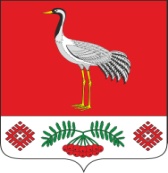 09.09.2022г. №41РОССИЙСКАЯ ФЕДЕРАЦИЯИРКУТСКАЯ ОБЛАСТЬБАЯНДАЕВСКИЙ МУНИЦИПАЛЬНЫЙ РАЙОНТУРГЕНЕВСКОЕ СЕЛЬСКОЕ ПОСЕЛЕНИЕАДМИНИСТРАЦИЯПОСТАНОВЛЕНИЕО ПРОВЕДЕНИИ ПУБЛИЧНЫХ СЛУШАНИЙ ПО ПРОЕКТУ ПРАВИЛ ЗЕМЛЕПОЛЬЗОВАНИЯ И ЗАСТРОЙКИМО «ТУРГЕНЕВКА»Руководствуясь Федеральным законом от 6 октября 2003 года № 131-ФЗ "Об общих принципах организации местного самоуправления в Российской Федерации", ст.28, 31, 32 Градостроительного кодекса, действуя на основании Устава муниципального образования «Тургеневка»,ПОСТАНОВЛЯЮ:1. Комиссии по подготовке проекта правил землепользования и застройкимуниципального образования «Тургеневка» организовать в установленном порядке проведение публичных слушаний по проекту внесения изменений в правила землепользования и застройки муниципального образования «Тургеневка»в срок до 12 сентября 2022 года, в соответствии с оповещением о начале публичных слушаний по проекту внесения изменений в правила землепользования и застройки (приложение № 1 к настоящему постановлению).2. Утвердить положение оКомиссии по подготовке проекта правил землепользования и застройки муниципального образования «Тургеневка» (приложение № 2 к настоящему постановлению).3. Утвердить состав Комиссии по подготовке проекта правил землепользования и застройки муниципального образования «Тургеневка» (приложение № 3 к настоящему постановлению).4. Опубликовать настоящее постановление в очередном номере Вестника МО «Тургеневка».5.Контроль за исполнением настоящего постановления оставляю за собой.Глава МО «Тургеневка»В.В. Синкевич Приложение №1 к Постановлениюот 09.09.2022 г. за №41Оповещение о начале публичных слушаний по проекту внесения изменений в генеральный план и правила землепользования и застройки муниципального образования «Тургеневка»	Администрация муниципального образования «Тургеневка» оповещает о начале проведения публичных слушаний по проекту внесения изменений в правила землепользования и застройки муниципального образования «Тургеневка».	К проекту внесения изменений в правила землепользования и застройки муниципального образования «Тургеневка» прилагаются информационные материалы в графическом виде.	Информация о порядке и сроках проведения публичных слушаний по проекту внесения изменений в правила землепользования и застройки муниципального образования «Тургеневка» приведена ниже в таблице:	Экспозиция проекта внесения изменений в генеральный план и правила землепользования и застройки муниципального образования «Тургеневка»откроется 20сентября 2022 года по адресу: Иркутская область, Баяндаевский район, с. Тургеневка, ул. Советская, 56.	Экспозиция будет открыта ежедневно в будние дни, с 10-00 по 12-00.	Участники публичных слушаний вправе вносить свои предложения и замечания по проекту:	1) посредством официального сайта администрации муниципального образования «Тургеневка»(https://тургеневка.рф/) – до 30.09.2022;	2) в письменной или устной форме в ходе проведения собраний участников публичных слушаний – во время проведения собраний участников публичных слушаний;	3) в письменной форме в адрес администрации муниципального образования «Тургеневка»(Иркутская область, Баяндаевский район, с. Тургеневка, ул. Советская, 56, тел. 89501009419, электронная почта mo.turgenevka@.mail.ru) – до 30.09.2022;	4) посредством записи в книге (журнале) учета посетителей экспозиции проекта, подлежащего рассмотрению на общественных обсуждениях или публичных слушаниях – до 30.09.2022.	Проект внесения изменений в правила землепользования и застройки муниципального образования «Тургеневка»будет размещен 20.09.2022 на официальном сайте администрации муниципального образования «Тургеневка»(https://тургеневка.рф/).	Информация о дате, времени и месте проведения собрания или собраний участников публичных слушаний указана ниже в таблице:Приложение №2 к Постановлениюот 09.09.2022 г. за №41ПОЛОЖЕНИЕо комиссии по подготовке правил землепользования и застройкимуниципального образованияI. Общие положения1. Комиссия по подготовке правил землепользования и застройки муниципального образования «Тургеневка» (далее - Комиссия) является коллегиальным совещательным органом при администрации муниципального образования «Тургеневка», образованным в целях регулирования землепользования и застройки на основе градостроительного зонирования территории муниципального образования «Тургеневка».2. Комиссия осуществляет свою деятельность в соответствии с Градостроительным кодексом Российской Федерации, Уставом муниципального образования «Тургеневка», иными нормативными правовыми актами, настоящим Положением.II. Функции комиссии2.1. Функциями комиссии являются:1) подготовка проекта правил землепользования и застройки муниципального образования «Тургеневка»;2) рассмотрение предложений заинтересованных лиц о необходимости внесения изменений в правила землепользования и застройки муниципального образования «Тургеневка»;3) подготовка проекта о внесении изменений в правила землепользования и застройки муниципального образования «Тургеневка»;4) организация и проведение общественных обсуждений или публичных слушаний:а) по проектам правил землепользования и застройки муниципального образования «Тургеневка», а также проектам, предусматривающим внесение изменений в утвержденные правила землепользования и застройки муниципального образования «Тургеневка» (за исключением случая приведения правил землепользования и застройки в соответствие с ограничениями использования объектов недвижимости, установленными на приаэродромной территории, а также за исключением случая, предусмотренного частью 3.1 статьи 33 Градостроительного кодекса Российской Федерации);б) по проекту решения о предоставлении разрешения на условно разрешенный вид использования земельного участка или объекта капитального строительства;в) по проекту решения о предоставлении разрешения на отклонение от предельных параметров разрешенного строительства, реконструкции объектов капитального строительства;5) рассмотрение проектов решений о предоставлении разрешений на условно разрешенные виды использования земельных участков или объектов капитального строительства;6) рассмотрение проектов решений о предоставлении разрешений на отклонение от предельных параметров разрешенного строительства, реконструкции объектов капитального строительства.III. Права комиссии3.1. Комиссия имеет право:       1) запрашивать у специалистов уполномоченных государственных органов, проектно-изыскательских организаций и получать от них необходимые для работы Комиссии сведения, материалы и документы;        2) приглашать в необходимых случаях экспертов и специалистов для анализа материалов и выработки рекомендаций по рассматриваемым (разработанным) проектам.IV. Порядок деятельности комиссии 4.1. Заседание комиссии проводятся по мере необходимости, по мере поступления заявлений.4.2. Комиссия состоит из председателя Комиссии, заместителя председателя Комиссии, секретаря Комиссии и членов Комиссии. 4.3. Заседания Комиссии считаются правомочными, если на них присутствуют 50% и более членов Комиссии, включая заместителя председателя Комиссии и председателя Комиссии.4.4. Председатель Комиссии:1) организует работу комиссии и руководит ее деятельностью;2) подписывает документы комиссии;3) ведет заседания Комиссии;4) направляет главе муниципального образования «Тургеневка», рекомендации, заключения и решения Комиссии;5) осуществляет иные функции, связанные с деятельностью Комиссии.4.5. Секретарь Комиссии: 1) осуществляет текущую организационную работу;2) ведет делопроизводство;3) организует подготовку заседаний Комиссии;4) извещает членов Комиссии о повестке дня;5) оформляет протоколы заседаний Комиссии;6) осуществляет иные функции, связанные с деятельностью Комиссии. 4.6. В случае отсутствия председателя Комиссии председательствующим на заседании Комиссии является заместитель председателя Комиссии.4.7. В случае временного отсутствия секретаря Комиссии лицо, исполняющее его функции, назначается председателем Комиссии, а в случае отсутствия председателя Комиссии – заместителем председателя Комиссии.4.8. Заседание Комиссии протоколируется секретарем Комиссии либо лицом, исполняющим его функции.4.9. Решения Комиссии принимаются большинством голосов от общего числа присутствующих на заседаниях членов Комиссии, включая заместителя председателя Комиссии и председателя Комиссии, путем открытого голосования. В случае равенства голосов решающим является голос председательствующего на заседании Комиссии.4.10. Протокол заседания Комиссии оформляется в течении 7 календарных дней после дня заседания Комиссии и подписывается председательствующим на заседании Комиссии и секретарем Комиссии (лицом, исполняющим его функции).4.11. Копия протокола Комиссии физическим и юридическим лицам не выдается.4.12. Выписка из протокола Комиссии выдается по письменному обращению физического или юридического лица в случае, если на заседании Комиссии рассматривалось их обращение:1) о внесении изменений в правила землепользования и застройки муниципального образования «Тургеневка»;2) о предоставлении разрешения на условно разрешенный вид использования земельного участка или объекта капитального строительства;3) о предоставлении разрешения на отклонение от предельных параметров разрешенного строительства, реконструкции объектов капитального строительства.4.13. По вопросу, предусмотренному подпунктом 2 пункта 2.1 настоящего Положения, а также по результатам общественных обсуждений или публичных слушаний, Комиссия осуществляет подготовку заключений, которые подписываются председательствующим на заседании Комиссии и секретарем Комиссии (лицом, исполняющим его функции).4.14. По проектам решений, предусмотренных подпунктом 5, 6 пункта 2.1. настоящего Положения, Комиссия осуществляет подготовку рекомендаций, которые подписываются председательствующим на заседании Комиссии.Подготовка рекомендаций по указанным проектам решений осуществляется Комиссией на основании заключений о результатах общественных обсуждений или публичных слушаний, за исключением случаев, если их проведение по данным проектам решений законодательством не предусмотрено. 4.15. При организации общественных обсуждений или публичных слушаний, предусмотренных подпунктом 4 пункта 1.2 настоящего Положения, Комиссия определяет председателя общественных обсуждений или публичных слушаний из состава Комиссии и секретаря общественных обсуждений или публичных слушаний. 4.16. Организационно – техническое обеспечение деятельности Комиссии осуществляет отдел архитектуры и градостроительства администрации муниципального образования «Тургеневка» с участием иных структурных подразделений администрации муниципального образования «Тургеневка».Приложение №3 к Постановлениюот 09.09.2022 г. за №41Состав комиссии по подготовке проекта правил землепользования и застройки муниципального образования «Тургеневка»1. Председатель группы – В.В.Синкевич, глава МО «Тургеневка».2. Секретарь группы – Т.Н. Марисова, специалист по имуществу МО«Тургеневка».Члены группы:1) Н.И. Булычеву – председатель Думы МО «Тургеневка» (по согласованию);2) О.И. Токарева – директор МБУК ИДЦМО «Тургеневка» (по согласованию);3) О.В. Давыдова – управделами МО «Тургеневка».№ п/пНаименование мероприятияСроки1Оповещение населения о начале публичных слушаний12.09.20222Размещение проекта, подлежащего рассмотрению на публичных слушаниях, и информационных материалов к нему на официальном сайте и открытие экспозиции такого проекта20.09.20223Проведение экспозиции проекта, подлежащего рассмотрению на публичных слушанияхс 20.09.2022 до 30.09.20224Проведение собраний участников публичных слушаний30.09.20225Подготовка и оформление протокола публичных слушанийв течении 3 календарных дней, со дня проведение собраний участников публичных слушаний6Подготовка и опубликование заключения о результатах публичных слушанийв течении 4 календарных дней, со дня подготовки и оформления протокола публичных слушанийНаселенный пунктАдресДата и времяс. Тургеневкаул. Советская, 5630.09.2022 в 10-00